 
الهاتف: 
الموقع الإلكتروني:  		البريد الإلكتروني: 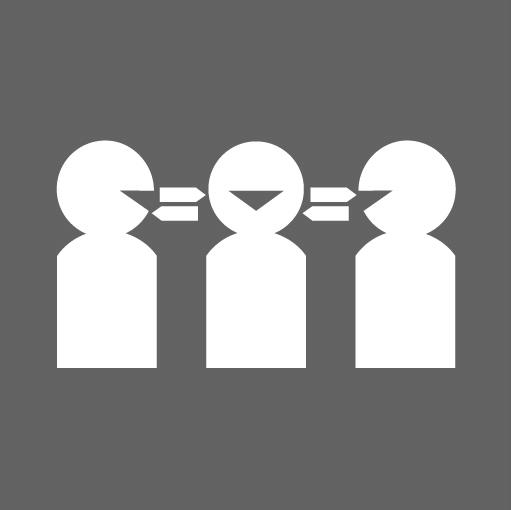 هل تحتاج إلى مترجم شفهي؟ 
يرجى الاتصال على الرقم:  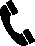 إلى  ، لماذا نتواصل معك؟نكتب إليك للتأكيد على أننا حددنا موعد إجراء الجراحة المخطط لها بتاريخ  في 
الساعة  في <. من المرجح أن تبقى في المستشفى لمدة 
 أيام بعد الجراحة.ماذا يجب أن تفعل 1. أكّد على الفور أنك متاح لإجراء الجراحة في . يرجى الاتصال بـ   على الرقم  لتأكيد 
 أنك متاح لإجراء الجراحة في هذا اليوم.2.  تحتاج إلى الحضور إلى عيادة ما قبل الدخول للمساعدة في الاستعداد للجراحة. قد يراك طبيب أو متخصص آخر من الفريق الجراحي. من الضروري أن تحضر هذا الموعد في الساعة <Time> بتاريخ  في.يرجى إحضار:هذه الرسالةبطاقة Medicare خاصتكقائمة كاملة بالأدوية التي تتناولهاتوجيه الرعاية المسبقة الخاص بك (في حال وجوده).3. قبل الجراحة:اتبع جميع التعليمات التي قدمها لك الجراح حول كيفية الاستعداد للجراحة وحاول أن تكون مستعدًا نفسيًا وجسديًا قدر الإمكان. حاول تسوية التزاماتك أثناء وجودك في المستشفى وبعد عودتك إلى المنزل حتى تتمكن من التركيز على تعافيك. نظّم انتقالك إلى المستشفى في يوم الجراحة.  تتوفر مواقف للسيارات في . إذا تم إخبارك أنك لن تتمكن من القيادة بنفسك إلى المنزل، فيرجى الترتيب مع شخص ما ليأخذك إلى المنزل. إذا كنت بحاجة إلى السفر لمسافات طويلة لحضور عيادة ما قبل الدخول أو الخضوع للجراحة، فقد تكون مؤهلًا للحصول على إعانة. تتوفر معلومات حول الإعانة على: .4. في يوم الجراحة ():تأكد من إحضار ما يلي معك . .شكرًا لك على قراءة هذه التعليمات. يساعدنا اتباع هذه التعليمات على إجراء العمليات الجراحية لسكان ولاية فيكتوريا بشكل أسرع.مع خالص التقدير،